Day 1: SpellingUse spelling words to complete the boxes.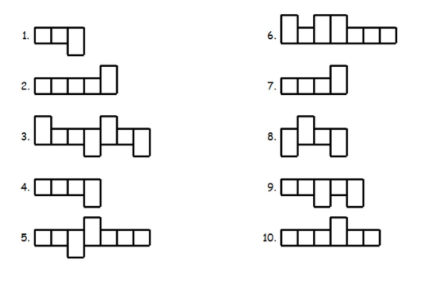 Write the spelling words in ABC order.explain	1.  ____________________	     root	   1. ____________________meadow	2. ____________________          balloon  2. ____________________display	3. ____________________	     way	   3. ____________________away	4. ____________________	     reach    4. ____________________Day 2Add the correct comparative ending ( -er or –est) to the word in ( ) to complete each sentence.  *Remember your spelling rules.1.  Is your dog (big) ___________________________ than my dog?2. Moon Lake is the (close) _________________________  park to us.3. That is the (chubby) ___________________________ dog I’ve seen.4. That is the (pretty) ___________________________ tree on the lot.5. The black cat is (heavy) ___________________________ than our cat.	Day 3Circle the verbs in the sentences below. Underline the adverbs.She walked slowly across the classroom.The baby crawled quickly around the room.Circle the preposition. Underline the prepositional phrase.I ate lunch with my family.She is sitting by her friend.Day 4Match the vocabulary word to its definition._____ invented		a. to buy_____ money		b. the costs_____ prices		c. related to the value, monetary value_____ purchase		d. an orderly plan_____ record		e. a report of something that happens_____ system		f. created for the first time_____ value		g. worth or importance_____worth		h. dollars and centsWrite the vocabulary words in ABC order.invented   1. ________________	     record   1. ________________money		2. ________________	     system  2. ________________prices		3. ________________	     value      3. ________________purchase 	4. ________________	     worth    4. ________________